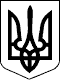                МІНІСТЕРСТВО ОСВІТИ І НАУКИ УКРАЇНИ 
                            Н А К А З 
 N 128 від 20.02.2002                 Зареєстровано в Міністерстві 
     м. Київ                          юстиції України 
                                      6 березня 2002 р. 
                                      за N 229/6517 
 
    Про затвердження Нормативів наповнюваності груп дошкільних 
   навчальних закладів (ясел-садків) компенсуючого типу, класів 
    спеціальних загальноосвітніх шкіл (шкіл-інтернатів), груп 
   подовженого дня і виховних груп загальноосвітніх навчальнихзакладів усіх типів та Порядку поділу класів на групи при вивченні 
     окремих предметів у загальноосвітніх навчальних закладах 
 
      { Із змінами, внесеними згідно з Наказом Міністерства 
                                                     освіти 
        N 572 ( z0844-02 ) від 09.10.2002 
                       Наказом Міністерства освіти і науки, 
                                           молоді та спорту 
        N 921 ( z1482-12 ) від 17.08.2012 } 
 
     На виконання статті 14 Закону України "Про дошкільну  освіту" 
(  2628-14  )  та  статті  14 Закону України "Про загальну середню 
освіту" ( 651-14 ) Н А К А З У Ю: 
     1. Затвердити   Нормативи   наповнюваності   груп  дошкільних 
навчальних  закладів  (ясел-садків)  компенсуючого  типу,   класів 
спеціальних    загальноосвітніх   шкіл   (шкіл-інтернатів),   груп 
подовженого  дня  і  виховних  груп  загальноосвітніх   навчальних 
закладів усіх типів та Порядок поділу класів на групи при вивченні 
окремих предметів у загальноосвітніх навчальних закладах згідно  з 
додатками 1 та 2. 
     2. Визнати  таким,  що  втратив чинність,  наказ Міністерства 
освіти України  від  10.09.97  N  341  ( z0453-97 ) "Про нормативи 
граничної наповнюваності класів,  груп, гуртків і нормативи поділу 
класів при вивченні окремих предметів у середніх закладах освіти", 
зареєстрований у  Міністерстві   юстиції   України   06.10.97   за 
N 453/2257. 
     3. Контроль  за  виконанням  наказу  покласти  на заступників 
Державного секретаря Богомолова А.Г. та Науменка Г.Г. 
 Державний секретар                                     В.О.Зайчук 
 
Додаток 1 
                                      до наказу 
                                      Міністерства освіти і науки 
                                      України від 20.02.2002 N 128 
                            Нормативи 
            наповнюваності груп дошкільних навчальних 
        закладів (ясел-садків) компенсуючого типу, класів 
       спеціальних загальноосвітніх шкіл (шкіл-інтернатів), 
      груп подовженого дня і виховних груп загальноосвітніх 
                  навчальних закладів усіх типів 
------------------------------------------------------------------|                                             |  Наповнюваність  ||            Показники                        |   не повинна     ||                                             |  перевищувати    ||---------------------------------------------+------------------||1. Дошкільні навчальні заклади (ясла-садки)  |                  ||   компенсуючого типу:                       |                  ||                 спеціальні                  |                  ||    групи для дітей:                         |                  ||      глухих, сліпих, із складними вадами    |                  ||      розвитку                               |        6         ||      зі зниженим слухом, з порушенням       |                  ||      опорно-рухового апарату, глибоко       |                  ||      розумово відсталих                     |        8         ||      з важкими порушеннями мови,            |                  ||      затримкою психічного розвитку,         |                  ||      косоокістю і амбліопією, зі зниженим   |                  ||      зором, розумово відсталих і хворих на  |                  ||      сколіоз                                |        10        ||      з фонетико-фонематичним                |                  ||      недорозвитком мови                     |        12        ||                 санаторні                   |                  ||    групи для дітей:                         |                  ||      до трьох  років                        |        15        ||      від  трьох  і старше років             |        20        ||---------------------------------------------+------------------||2. Загальноосвітні школи-інтернати           |                  ||    групи для дітей дошкільного віку         |        20        ||    1-12-й класи та виховні групи для дітей  |                  ||    шкільного віку                           |        25        ||---------------------------------------------+------------------||3.  Навчальні інтернатні заклади  для        |                  ||    дітей-сиріт і дітей, позбавлених         |                  ||    батьківського піклування                 |                  ||     дошкільні групи для дітей одного віку   |        20        ||     дошкільні групи різновікові             |        15        ||     1 - 9-й класи та виховні групи          |        25        ||     10 - 12-й класи та виховні групи        |        20        ||---------------------------------------------+------------------||4. Спеціальні загальноосвітні школи          |                  ||    (школи-інтернати) *                      |                  ||     1-12-й класи та виховні                 |                  ||     групи для дітей:                        |                  ||      глухих,  сліпих                        |        8         ||      зі зниженим слухом, з наслідками       |                  ||      поліомієліту і церебральним            |                  ||      паралічем, глибоко                     |                  ||      розумово відсталих                     |        10        ||      зі зниженим зором, з важкими           |                  ||      порушеннями мови,                      |                  ||      розумово відсталих, із затримкою       |                  ||      психічного розвитку                    |        12        ||      із складними вадами розвитку           |        6         ||---------------------------------------------+------------------||5. Школи соціальної реабілітації             |                  ||      групи (класи)                          |        18        ||---------------------------------------------+------------------||6. Загальноосвітні санаторні школи           |                  ||    (школи-інтернати)                        |                  ||    1 - 12-й класи та виховні групи          |        20        ||---------------------------------------------+------------------||7. Групи подовженого дня                     |        30        |------------------------------------------------------------------____________ 
     * Наповнюваність дошкільних груп спеціальних загальноосвітніх 
шкіл  (шкіл-інтернатів) відповідає наповнюваності груп спеціальних 
дошкільних закладів для дітей з відповідними вадами розвитку.     Мінімальна наповнюваність  груп при проведенні факультативних 
занять та курсів за вибором у загальноосвітніх навчальних закладах 
міської  місцевості становить 8 чоловік,  сільської місцевості - 4 
чоловіки. 
(  Додаток  1  із змінами, внесеними згідно з Наказом Міністерства 
освіти N 572 ( z0844-02 ) від 09.10.2002 ) 
 
                                      Додаток 2 
                                      до наказу 
                                      Міністерства освіти і науки 
                                      України від 20.02.2002 N 128 
                             Порядок 
           поділу класів на групи при вивченні окремих 
         предметів у загальноосвітніх навчальних закладах 
     При вивченні  окремих предметів у загальноосвітніх навчальних 
закладах   для   посилення   індивідуальної   роботи   з    учнями 
запроваджується поділ класів на групи. 
------------------------------------------------------------------| Предмети, при вивченні яких класи підлягають   |  При кількості||               поділу на групи                  |  учнів у класі||------------------------------------------------+---------------||1. При  проведенні  уроків з трудового навчання |               ||(крім загальноосвітніх  шкіл-інтернатів для     |               ||дітей-сиріт і дітей, позбавлених  батьківського |               ||піклування,  санаторних та спеціальних          |               ||загальноосвітніх шкіл (шкіл-інтернатів)         |               ||       5 - 9-й класи:                           |               ||           міська місцевість                    |    більше 27  ||           сільська місцевість                  |    більше 25  ||       10 - 12-й класи                          |    більше 27  ||------------------------------------------------+---------------||2. При вивченні української мови, яка           |               ||вивчається як предмет:                          |               ||    у загальноосвітніх навчальних закладах      |               ||(крім закладів з навчанням молдовською,         |               ||румунською та угорською мовами)                 |   більше 27   ||    у загальноосвітніх навчальних закладах з    |               ||навчанням молдовською, румунською та угорською  |               ||мовами у:                                       |               ||        міській місцевості -                    |  23 і більше  ||        сільській місцевості -                  |  16 і більше  ||------------------------------------------------+---------------||При вивченні інших мов (включаючи               |               ||іноземну мову), які не є мовами навчання в      |               ||закладі, а вивчаються як предмет                |   більше 27   ||------------------------------------------------+---------------||3. При вивченні мов національних меншин         |  дві групи    ||(наприклад, російської та  кримсько-татарської, |  з кількістю  ||молдавської та угорської, російської та         |  не менше 8   ||болгарської тощо)                               | учнів у кожній||------------------------------------------------+---------------||4. При вивченні різних іноземних мов            |  дві групи    ||                                                |  з кількістю  ||                                                |  не менше 8   ||                                                | учнів у кожній||------------------------------------------------+---------------||5. При проведенні семінарських, лабораторних і  |               ||практичних занять за лекційною формою навчання  |               ||з профільних дисциплін у спеціалізованих школах |               ||(школах-інтернатах), гімназіях, ліцеях,         |               ||колегіумах *                                    |    більше 27  ||------------------------------------------------+---------------||6. При проведенні уроків з основ здоров'я та    |    більше 27, ||фізичної  культури                              | але не менше 8||у 10-12-му класах (окремо для хлопців і дівчат) |  учнів у групі||------------------------------------------------+---------------||7. При проведенні практичних занять             |  клас ділиться||   з інформатики з використанням комп'ютерів    |   на 2 групи, ||                                                |  але не менше ||                                                |8 учнів у групі||------------------------------------------------+---------------||8. При поглибленому вивченні іноземної мови     | клас ділиться ||з  1-го класу                                   | на групи з    ||       1-12-й класи                             | 8 - 10 чол. у ||                                                | кожній (не    ||                                                |більше 3 груп) ||------------------------------------------------+---------------||9. При поглибленому вивченні іноземної мови     |               ||з 7-го класу                                    |               ||       7 - 12-й класи                           |    більше 27  ||------------------------------------------------+---------------||10. При проведенні уроків з трудового           |               ||навчання у 5 - 12-му класах у спеціальних       |               ||загальноосвітніх школах (школах-інтернатах)     |               ||у спеціальних загальноосвітніх школах           |               ||(школах-інтернатах) для розумово відсталих      |               ||дітей - у 4 - 10(11)-му класах )                |    більше 7   ||------------------------------------------------+---------------||11. При вивченні державної мови та інших мов,   |               ||що вивчаються як предмет (включаючи іноземну    |               ||мову), при проведенні уроків з трудового        |               ||навчання і основ здоров'я та фізичної культури  |               ||    у загальноосвітніх санаторних школах        |               ||         (школах-інтернатах)                    |    20         ||    у загальноосвітніх школах-інтернатах для    |               ||дітей-сиріт і дітей, позбавлених батьківського  |               ||піклування:                                     |               ||       1- 9-й класи                             |    25         ||       10 -12-й класи                           |    20         |------------------------------------------------------------------____________ 
     * Поділ здійснюється за рішенням педагогічної ради закладу за 
умови,  що граничнодопустиме навчальне  навантаження  на  учня  не 
перевищуватиме  загальну кількість годин,  передбачених навчальним 
планом для даного класу з урахуванням поділу.     Заняття з   лікувальної   фізкультури   в    загальноосвітніх 
санаторних  школах  (школах-інтернатах)  проводяться  за групами з 
кількістю учнів не менше 7 чоловік.     Заняття з    лікувальної    фізкультури     в     спеціальних 
загальноосвітніх школах (школах-інтернатах) проводяться за групами 
та індивідуально.  Наповнюваність груп 4  -  6  чоловік  згідно  з 
медичними показаннями учнів.     Наповнюваність груп  та  поділ їх на підгрупи при організації 
трудової підготовки  учнів  у  міжшкільному  навчально-виробничому 
комбінаті  встановлюється  в межах коштів,  передбачених комбінату 
загальноосвітніми навчальними закладами на таку підготовку учнів.     Порядок поділу класів на групи при вивченні окремих предметів 
розповсюджується і на вечірні (змінні) школи. 
{  Додаток  2  із змінами, внесеними згідно з Наказом Міністерства 
освіти  N  572  (  z0844-02 ) від 09.10.2002, Наказом Міністерства 
освіти  і  науки,  молоді  та  спорту  N  921  (  z1482-12  )  від 
17.08.2012 }